ПОВІДОМЛЕННЯпро постановлення слідчим суддею ухвали про здійснення спеціального досудового розслідування стосовно підозрюваної  Комлєвої Олени ОлексіївниЗгідно з ухвалою слідчого судді Жовтневого районного суду                                    м. Дніпропетровська від 23.10.2023 надано дозвіл на проведення спеціального досудового розслідування у кримінальному провадженні №22023050000002613 від 21.06.2023 стосовно Комлєвої Олени Олексіївни, 07.09.1975 року народження,  останнє відоме місце реєстрації м. Маріуполь,  вул. Троїцька,                  буд. 85 кв. 19, а тому Вам необхідно з’явитись 30.10.2023 о 11.00 годині до будівлі тимчасової дислокації слідчого відділу 2 управління (з дислокацією у м. Маріуполь) ГУ СБУ в Донецькій та Луганській областях за адресою: м. Дніпро, пл. Шевченка, 7, каб. 130 для завершення досудового розслідування, відкриття матеріалів та вручення обвинувального акту та інших слідчих дій,  в якому Ви є підозрюваною за ч. 3 ст. 111-1 КК України.Процесуальний керівник			   Олена ЄФІМЦЕВА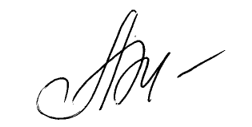 